Axiální střešní ventilátor DZD 30/42 AObsah dodávky: 1 kusSortiment: 
Typové číslo: 0087.0436Výrobce: MAICO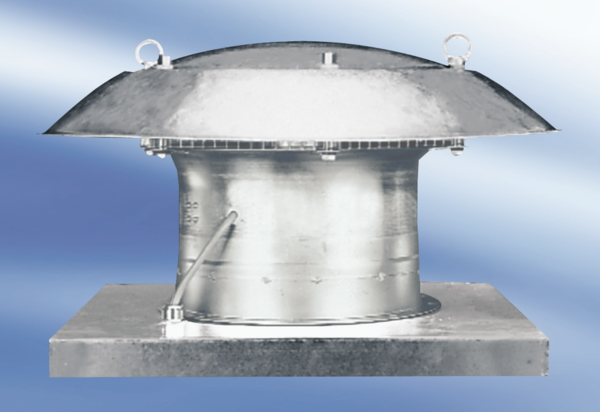 